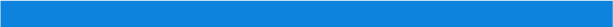 Your nameYour nameAddressEmail AddressBILLED TO University of Strathclyde16 Richmond StreetGlasgow G1 1XQUKInvoiceInvoiceDESCRIPTIONUNIT COSTQTY/HR RATEQTY/HR RATEAMOUNTINVOICE NUMBER00001DATE OF ISSUEXx/xx/xxxx****EXAMPLE ONLY****INVOICE NUMBER00001DATE OF ISSUEXx/xx/xxxxTutoring Masters Students (December 2020)£120.0033£360.00INVOICE NUMBER00001DATE OF ISSUEXx/xx/xxxxINVOICE NUMBER00001DATE OF ISSUEXx/xx/xxxxINVOICE TOTAL£360. 00INVOICE TOTAL£360. 00INVOICE TOTAL£360. 00****PLEASE PROVIDE FULL DETAILS OF BANK ACCOUNT INFORMATION TO ALLOW THE UNIVERSITY TO MAKE PAYMENT**** Information required (where applicable) includes:ACCOUNT NAMEIBAN No or Account NoSort CodeNAME OF BANKBANK ADDRESSSWIFT/BIC CodeRouting Nos (US)BSB/Branch Code (Australia)IFSC (India)****PLEASE PROVIDE FULL DETAILS OF BANK ACCOUNT INFORMATION TO ALLOW THE UNIVERSITY TO MAKE PAYMENT**** Information required (where applicable) includes:ACCOUNT NAMEIBAN No or Account NoSort CodeNAME OF BANKBANK ADDRESSSWIFT/BIC CodeRouting Nos (US)BSB/Branch Code (Australia)IFSC (India)